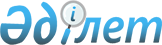 Об установлении размера платы за пользование жилищем из государственного жилищного фонда города Жанаозен, 200 квартирного жилого дома расположенного  в микрорайоне "Рауан"Постановление акимата города Жанаозен Мангистауской области от 02 июля 2012 года № 271. Зарегистрировано Департаментом юстиции Мангистауской области 01 августа 2012 года № 11-2-193

      В соответствии с пунктом 2 статьи 31 Закона  Республики Казахстан от 23 января 2001 года № 148 «О местном государственном управлении и самоуправлении в Республике Казахстан», пунктом 1 статьи 97 Закона Республики Казахстан от 16 апреля 1997 года № 94 «О жилищных отношениях» и приказа Председателя Агентства Республики Казахстан по делам строительства и жилищно-коммунального хозяйства от 26 августа 2011 года № 306 «Об утверждении Методики расчета размера платы за пользование жилищем из государственного жилищного фонда»,  акимат города Жанаозен ПОСТАНОВЛЯЕТ:



      1. Согласно приложению установить размер платы за пользование жилищем из государственного жилищного фонда города Жанаозен, 200 квартирного жилого дома расположенного в микрорайоне «Рауан».



      2. Контроль за исполнением данного постановления возложить на заместителя акима города Худибаева Н.



      3. Настоящее постановление вступает в силу со дня государственной регистрации в органах юстиции и вводится в действие по истечении десяти календарных дней со дня его первого официального опубликования.      Аким города                             С. Трумов      Согласовано:      Начальник государственного учреждения

      «Жанаозенский городской

      отдел жилищно-коммунального хозяйства,

      пассажирского транспорта и

      автомобильных дорог»

      Е. Кайыров

      02 июля 2012год      Начальник государственного учреждения

      «Жанаозенский городской отдел финансов»

      Р. Джантлеуова

      02 июля 2012год

Приложение

к постановлению акимата города Жанаозен

02 июля 2012 г.№ 271 Размер платы за пользование жилищем из государственного жилищного фонда находящиеся по адресу микрорайон «Рауан», 200 квартирный жилой дом      При расчете размера платы, взимаемой за пользование жилищем из  государственного жилищного фонда, не входящим в состав объекта кондоминиума, применяются следующие показатели:

      А – Размер платы, взимаемой за пользование жилищем из государственного жилищного фонда, не входящим в состав объекта кондоминиума, (в тенге за 1 квадратный метр в месяц)

      Ц – стоимость строительства (приобретения) одного квадратного метра общей площади жилища  (в тенге);

      Т - расчетный срок службы здания (лет);

      Р – сумма платежей, необходимая на содержание жилого дома (жилого здания) (в тенге за один квадратный метр в месяц)

      Размер платы на 1 кв. метр, взимаемой за пользование жилищем из государственного жилищного фонда, не входящим в состав объекта кондоминиума, а также  построенным с жилищем и жилищем, бывшим в эксплуатации сроком до 20 лет,  рассчеты по формуле:

      А= Ц/Т/12+Р

      Ц = 1 572 540 460 тенге (стоимость строительства) / 18 763 м2 (общая площадь жилищ в жилом здании кв. метров) = 83 810,72 тенге

      Р = 0 тенге

      Т – 140 лет (для каменно ракушечных домов)

      А = 83 810,72 / 140 / 12+0 = 49,89 тенге

      Пример: Общая площадь 1 комнатной квартиры  58,2 кв.м.

      49,89 х 58,2 =2 903,60 тенге в месяц
					© 2012. РГП на ПХВ «Институт законодательства и правовой информации Республики Казахстан» Министерства юстиции Республики Казахстан
				